LEE EL SIGUIENTE TEXTO: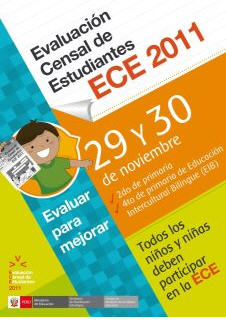 RESPONDE LAS SIGUIENTES PREGUNTAS, MARCA CON X LA RESPUESTA CORRECTA:¿Qué tipo de texto es?Una leyendaUna recetaUn afiche¿Para qué fue escrito este texto?Para informar		Para dar instrucción 		Para recrearte¿Quiénes participan?Niños y niñas de 2do y 4to grado		Profesores de 2do grado		Estudiantes de II Ciclo ¿En qué fecha se realizará la Evaluación Censal 2011?29 y 30 de noviembre		28 y 29 de diciembre		29 y 30 de octubre ¿Qué significa la frase? “Evaluar para mejorar”Para saber que aprendió el estudiante de 2do grado		Para saber que enseño el profesor		Para ver el nivel de logro alcanzado por el niño